LAR 545-001 Semester Paper 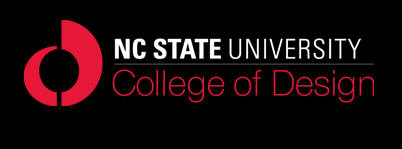 Analysis of A Land Use Issue - Public MeetingInterim Submittal #1Due date:  See class schedule.Format: This assignment should be in written form, 10 or 12 point type, Single-spaced or 1 ½ spaced lines (not double spaced).  It may be in outline form for the most part as long as you answer the questions below.The final document should be in .pdf format, and should have a title, the name and number of the course, the date, and your name on the title page.  Submittal procedures will be discussed in class.Length:  There is no minimum or maximum length for this interim submittal - as long as you answer the questions below.Instructions:   In your submittal, answer the questions below:What public meeting did you attend?List the name of the public meetingWhat board or commission was holding the meeting?Were the sitting members elected officials or appointed officials (look it up)?How many of them were there?What was the date of the meeting?What was the location of the meeting?What was the purpose of the meeting?Was it a regular meeting of this body?Was it a specific public hearing - no other business transacted?Was it a regular meeting with a specific time for public input?  Analyze how the meeting was designed.What was on the agenda for the meeting (list)?Who was there??In addition to elected or appointed officials, were there professional staff in attendance?  What role did they play?Approximately how many members of the general public were there?Were there other people there whose role was not clear?  Describe.What was the process?How did the meeting go?  Who chaired the meeting?How did members of the public speak?  For how long?How was the length of time on each agenda item handled?Were people angry or upset?  Did you hear commentary from the gallery outside the formal opportunities to speak (people speaking out of turn or grumbling in the audience)?If so, how was this handled, and by whom?Describe the role of case proponents - who were they?  What information did they offer? Were they experts or just advocates?  How many citizens advocated for themselves on an issue?What came up that was interesting?Were there issues that captured your attention?  If so list them and why.What questions arose for you as you were listening?  Write them down.What terms or jargon did you hear that you didn’t understand.  Write down.Write down three possible cases, or code changes, or comprehensive plan amendments, or any other planning-related issues that were on the agenda that you think you might be able to carry further and develop into a semester project.